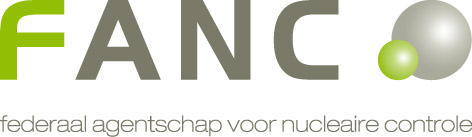 Departement Gezondheid en leefmilieuDienst bescherming van de gezondheidVERKLARING OP EREWOORD:
STOPZETTING VERGUNNING VOOR HET GEBRUIK VAN TOESTELLEN EN INGEKAPSELDE RADIOACTIEVE STOFFEN in de RADIOTHERAPIE
(Artikel 63 van het BESLUIT MEDISCHE BLOOTSTELLINGEN)PERSOONLIJKE GEGEVENSNaam en voornaam:Geboorteplaats en -datum:Nationaliteit:RIZIV nummer:Privé adres:Tel:Fax:E-mail:STOPZETTING VERGUNNINGHierbij verklaar ik, ondergetekende, geen gebruiker meer te zijn van bronnen van ioniserende straling op het Belgisch grondgebied omwille van:PensioneringVerhuis naar het buitenland Stopzetting van alle activiteitenAndere: …………………………………………………………………………………………………………………
Ik verklaar op erewoord dat bovenstaande informatie correct is.
Datum:
Handtekening:

OVERLIJDENHierbij verklaar ik, ondergetekende,NAAM: ……………………………………………………………………………………………………………………………VOORNAAM: ……………………………………………………………………………………………………………………RELATIE TOT DE PERSOON VERMELD ONDER PUNT 1: …………………………………………………………………
……………………………………………………………………………………………………………………………………………dat de bovengenoemde persoon overleden is op: ……/……/…………Ik verklaar op erewoord dat bovenstaande informatie correct is.
Datum:
Handtekening: